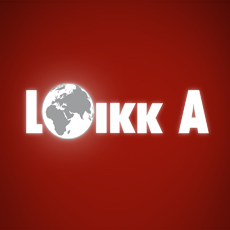 LOIKK A - darījumi ar nekustamo īpašumu - www.loikka.lv
 ;  Birojs Rīgā: Krāslavas iela 12-1,
 ;  tel.: +371 67205216, mob. tel.: +371 29718568, e-pasts: info@loikka.lvPārdod Jaunie projekt, Rīgas rajons, Saulkrastu l. t. (ID: 1256)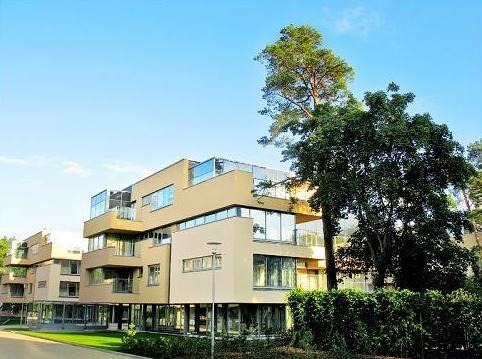 Kontaktinformācija:SIA Loikk A, Liene Eglīte, Tālr.: +371 29718568, E-pasts: info@loikka.lv, Skype: loikka.marketing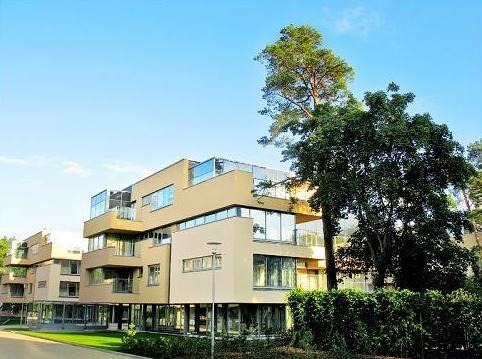 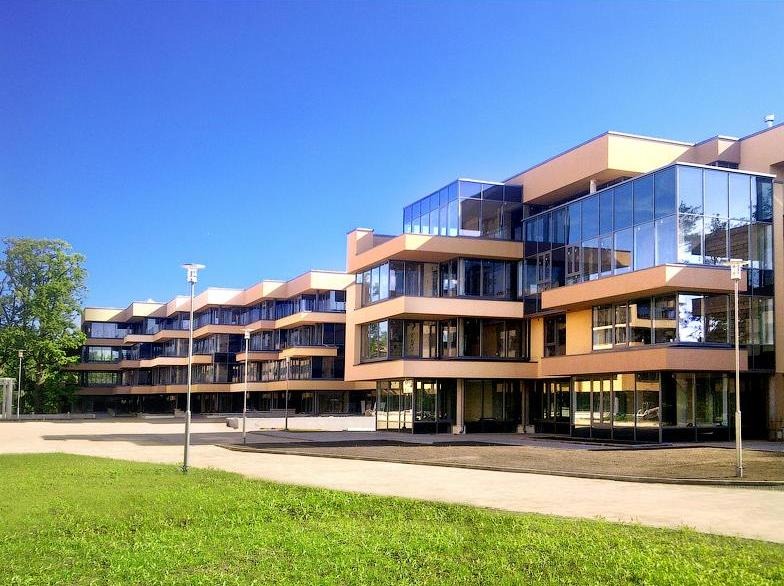 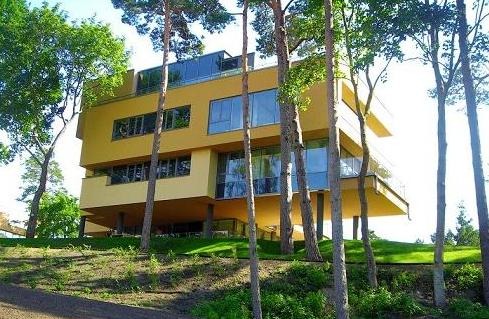 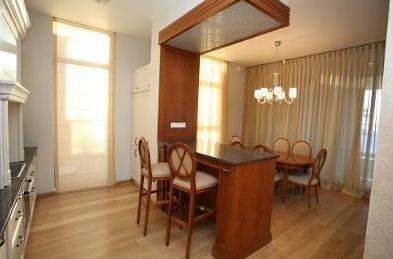 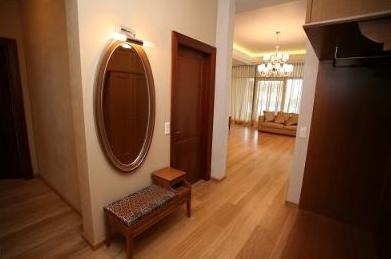 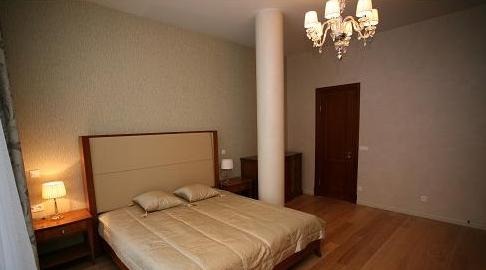 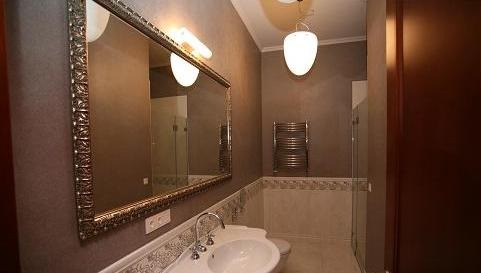 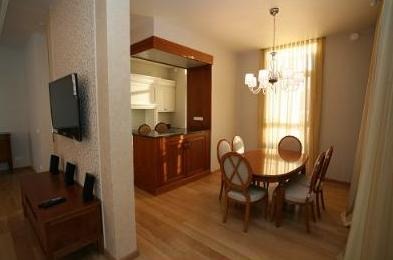 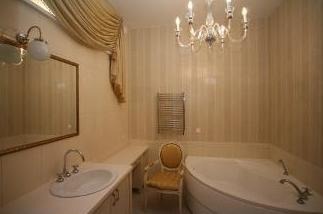 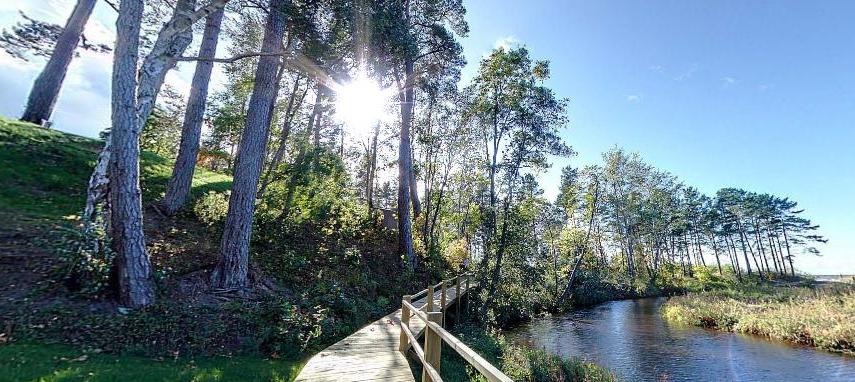 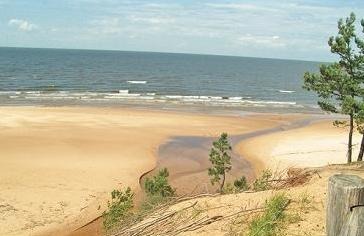 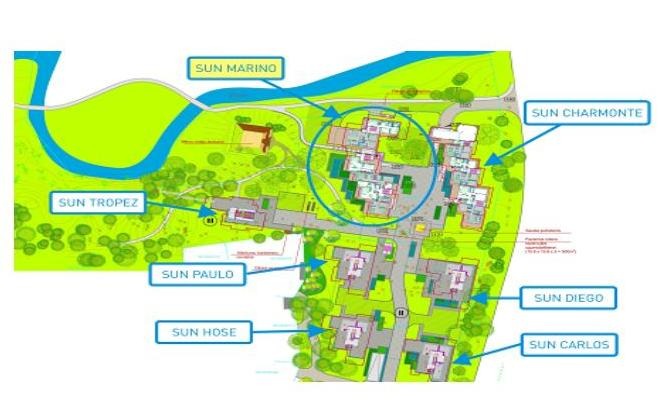 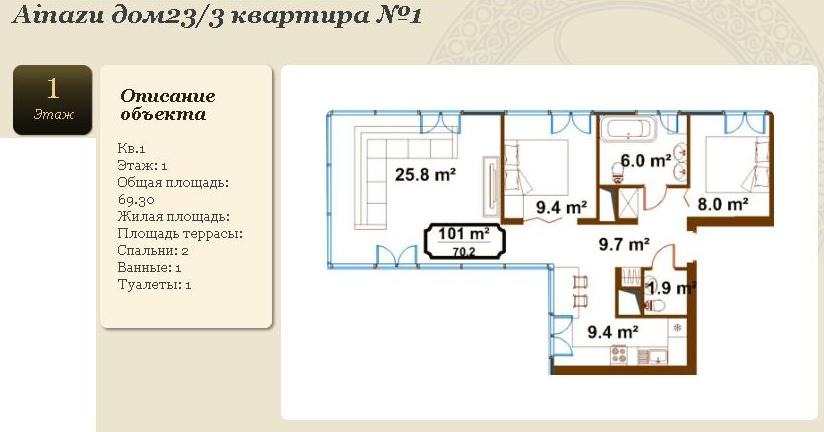 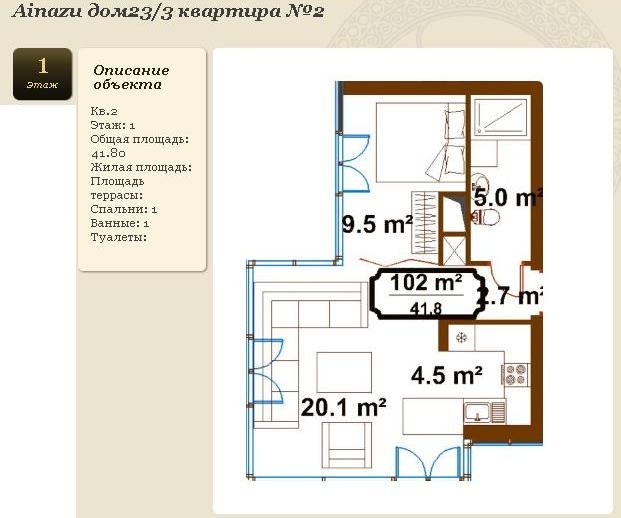 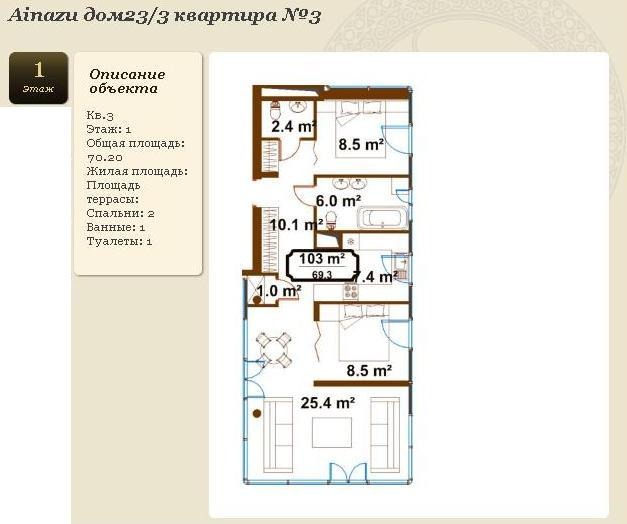 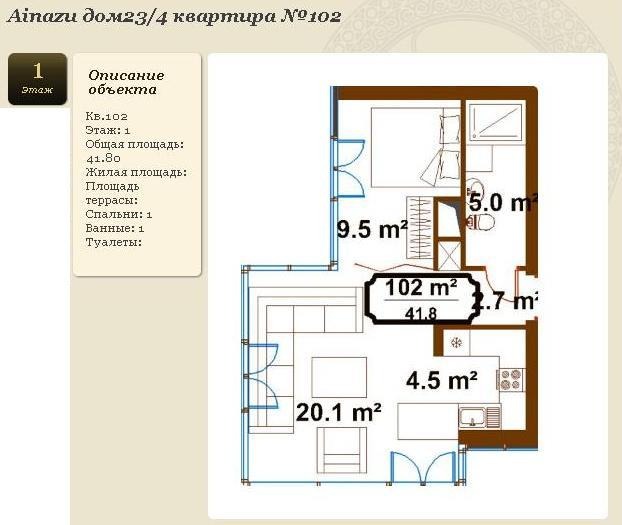 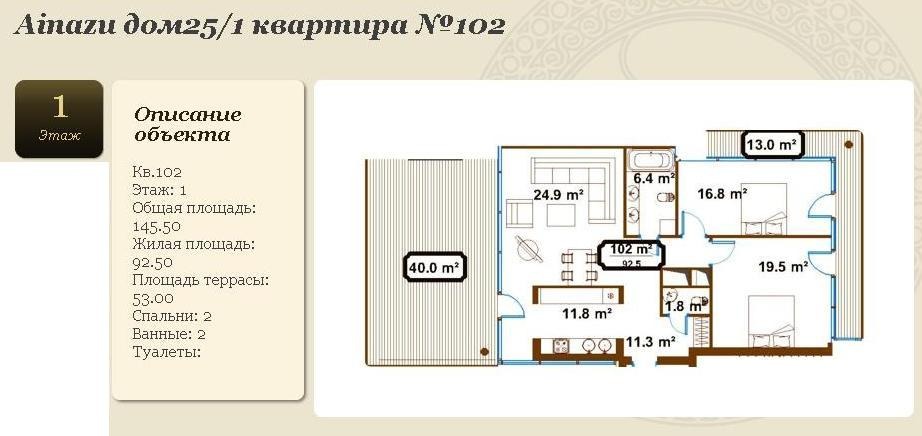 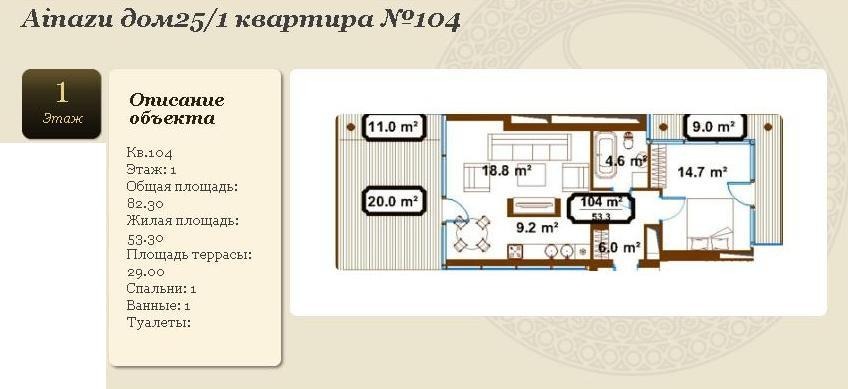 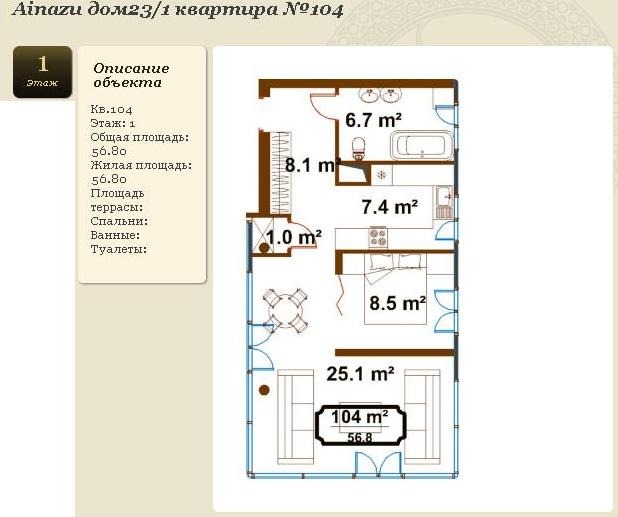 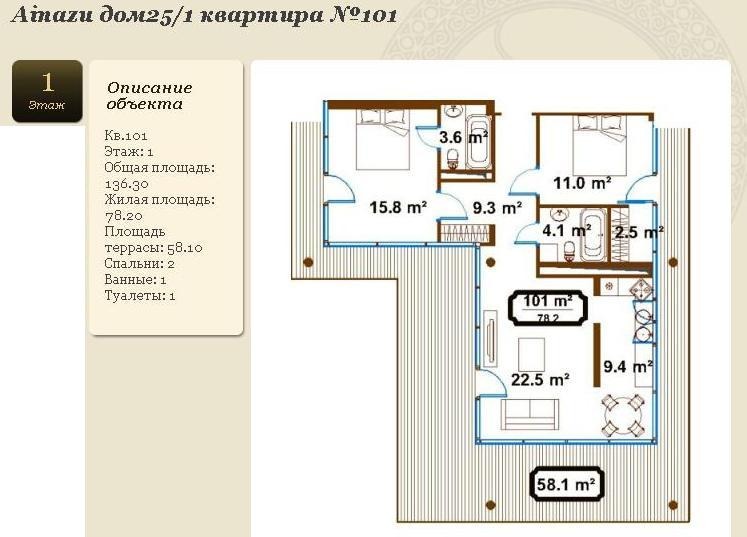 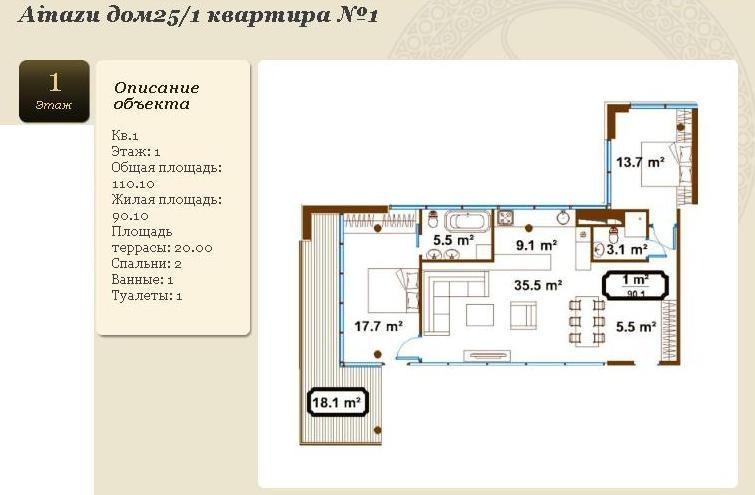 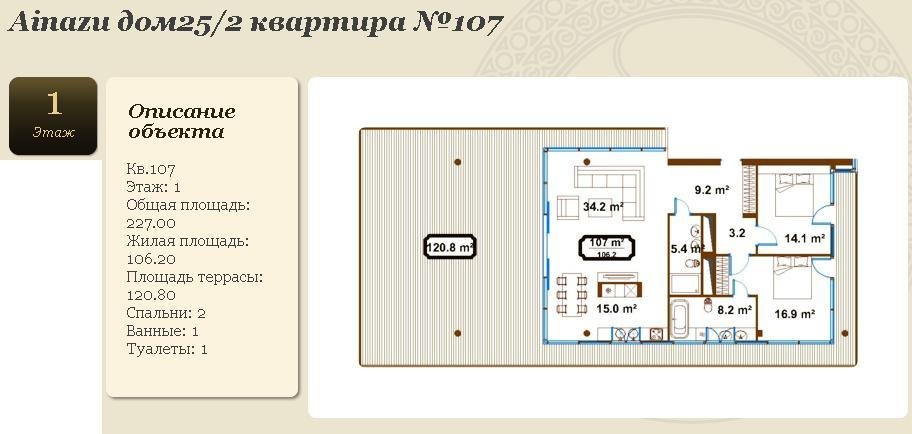 ID:1256Darījums:Pārdod Jaunie projektJaunais projektsTips:Jaunie projektiCena:140 000 EURCena par m2:1 333 EUR / m2Vieta:Rīgas rajons, Saulkrastu l. t., Ainažu 23Platība:105 m2Mājas sērija:JaunceltneUzcelšanas laiks:2011Ēkas nesošā konstrukcija:Jaukta konstrukcijaĒkas stāvoklis:Jauna ēkaIekšējās apdares stāvoklis:Ļoti labsĒrtības:VisasIstabas:3Guļamistabu skaits:2Vannasistabu skaits:1Stāvs:3Stāvu skaits:4Aprīkojums:autostāvvieta zem ēkas, lifts, terase